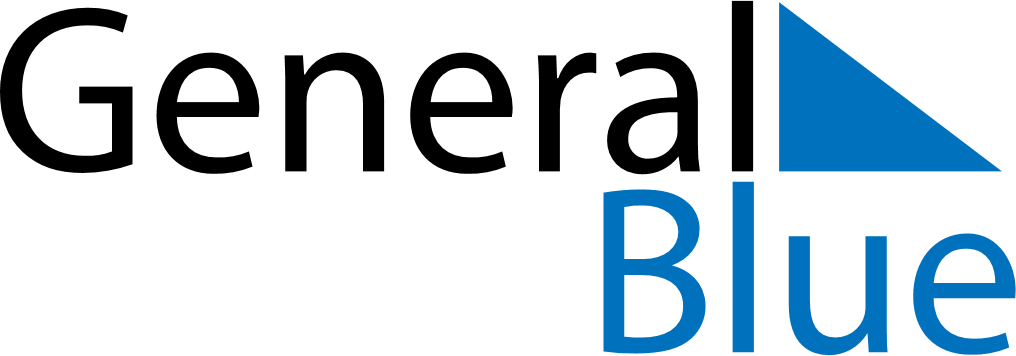 September 2024September 2024September 2024September 2024September 2024September 2024Le Cellier, FranceLe Cellier, FranceLe Cellier, FranceLe Cellier, FranceLe Cellier, FranceLe Cellier, FranceSunday Monday Tuesday Wednesday Thursday Friday Saturday 1 2 3 4 5 6 7 Sunrise: 7:24 AM Sunset: 8:46 PM Daylight: 13 hours and 21 minutes. Sunrise: 7:25 AM Sunset: 8:44 PM Daylight: 13 hours and 18 minutes. Sunrise: 7:27 AM Sunset: 8:42 PM Daylight: 13 hours and 15 minutes. Sunrise: 7:28 AM Sunset: 8:40 PM Daylight: 13 hours and 11 minutes. Sunrise: 7:29 AM Sunset: 8:38 PM Daylight: 13 hours and 8 minutes. Sunrise: 7:31 AM Sunset: 8:36 PM Daylight: 13 hours and 5 minutes. Sunrise: 7:32 AM Sunset: 8:34 PM Daylight: 13 hours and 1 minute. 8 9 10 11 12 13 14 Sunrise: 7:33 AM Sunset: 8:32 PM Daylight: 12 hours and 58 minutes. Sunrise: 7:35 AM Sunset: 8:30 PM Daylight: 12 hours and 55 minutes. Sunrise: 7:36 AM Sunset: 8:28 PM Daylight: 12 hours and 51 minutes. Sunrise: 7:37 AM Sunset: 8:26 PM Daylight: 12 hours and 48 minutes. Sunrise: 7:39 AM Sunset: 8:24 PM Daylight: 12 hours and 45 minutes. Sunrise: 7:40 AM Sunset: 8:22 PM Daylight: 12 hours and 41 minutes. Sunrise: 7:41 AM Sunset: 8:20 PM Daylight: 12 hours and 38 minutes. 15 16 17 18 19 20 21 Sunrise: 7:43 AM Sunset: 8:18 PM Daylight: 12 hours and 35 minutes. Sunrise: 7:44 AM Sunset: 8:16 PM Daylight: 12 hours and 31 minutes. Sunrise: 7:45 AM Sunset: 8:14 PM Daylight: 12 hours and 28 minutes. Sunrise: 7:47 AM Sunset: 8:12 PM Daylight: 12 hours and 25 minutes. Sunrise: 7:48 AM Sunset: 8:10 PM Daylight: 12 hours and 21 minutes. Sunrise: 7:49 AM Sunset: 8:08 PM Daylight: 12 hours and 18 minutes. Sunrise: 7:50 AM Sunset: 8:05 PM Daylight: 12 hours and 14 minutes. 22 23 24 25 26 27 28 Sunrise: 7:52 AM Sunset: 8:03 PM Daylight: 12 hours and 11 minutes. Sunrise: 7:53 AM Sunset: 8:01 PM Daylight: 12 hours and 8 minutes. Sunrise: 7:55 AM Sunset: 7:59 PM Daylight: 12 hours and 4 minutes. Sunrise: 7:56 AM Sunset: 7:57 PM Daylight: 12 hours and 1 minute. Sunrise: 7:57 AM Sunset: 7:55 PM Daylight: 11 hours and 58 minutes. Sunrise: 7:59 AM Sunset: 7:53 PM Daylight: 11 hours and 54 minutes. Sunrise: 8:00 AM Sunset: 7:51 PM Daylight: 11 hours and 51 minutes. 29 30 Sunrise: 8:01 AM Sunset: 7:49 PM Daylight: 11 hours and 47 minutes. Sunrise: 8:03 AM Sunset: 7:47 PM Daylight: 11 hours and 44 minutes. 